rodina  PROFESEPoužité zdroje:Autor piktogramů: Sergio Palao, ARASAAC (http://arasaac.org), CC (BY-NC-SA)OBRÁZEKSLOVO (TISKACÍ VELKÉ PÍSMO)SLOVO (TISKACÍ MALÉ PÍSMO)ROD ŽENSKÝ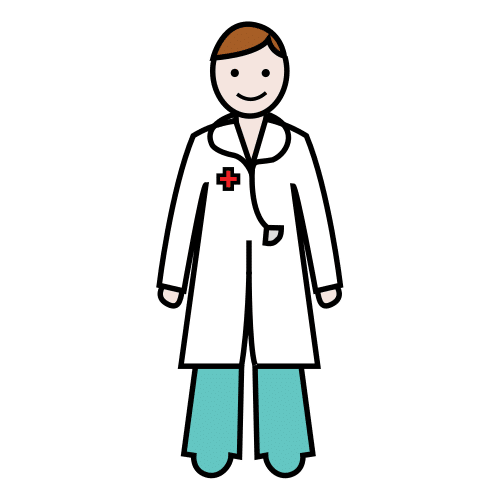 DOKTORdoktordoktorka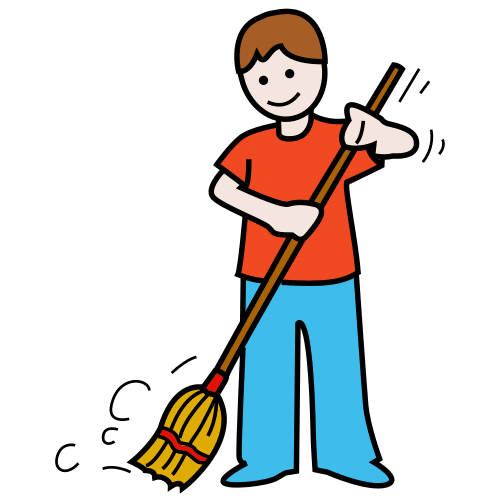 UKLÍZEČuklízečuklízečka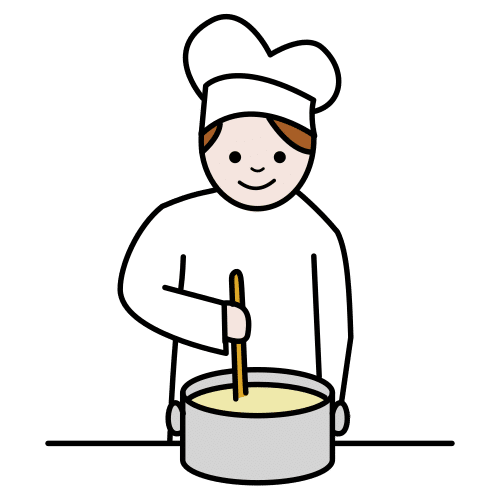 KUCHAŘkuchařkuchařka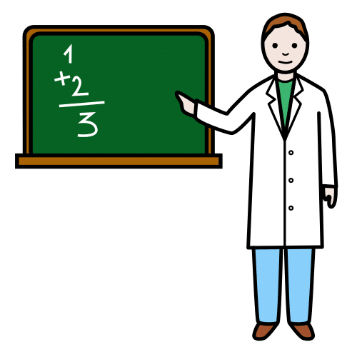 UČITELučitelučitelka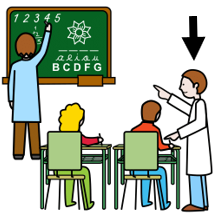 ASISTENTPEDAGOGAasistentpedagogaasistentkapedagoga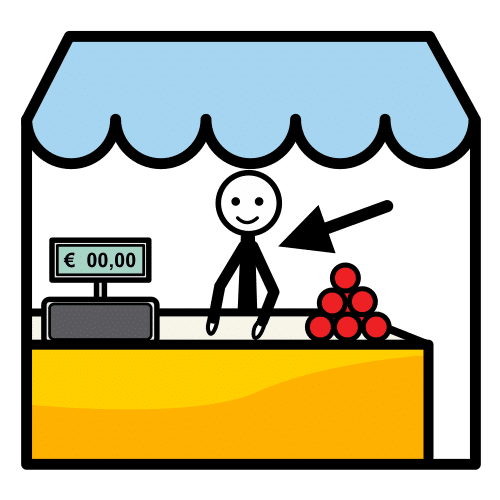 PRODAVAČprodavačprodavačka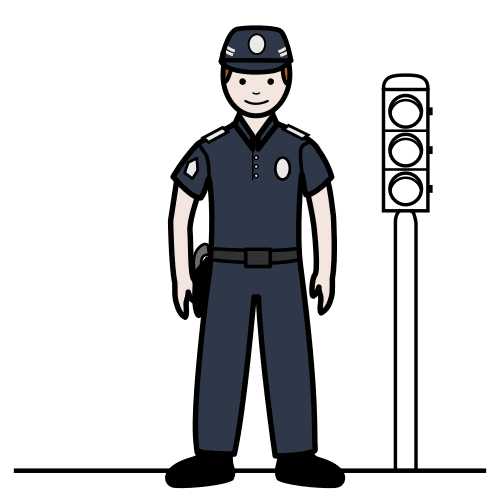 POLICISTApolicistapolicistka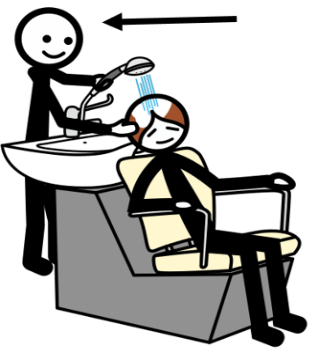 KADEŘNÍKkadeřníkkadeřnice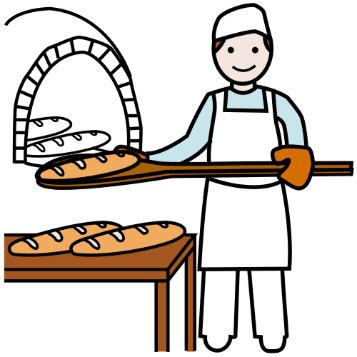 PEKAŘpekařpekařka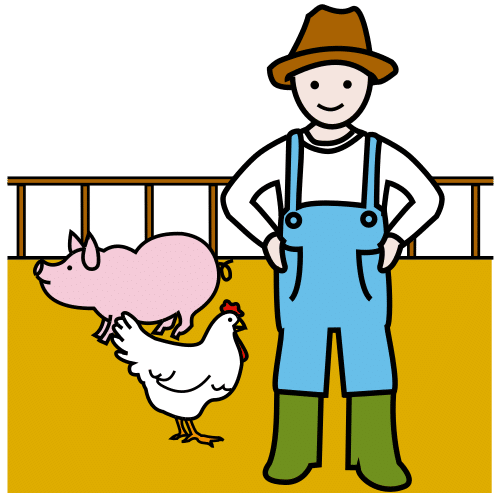 FARMÁŘfarmářfarmářka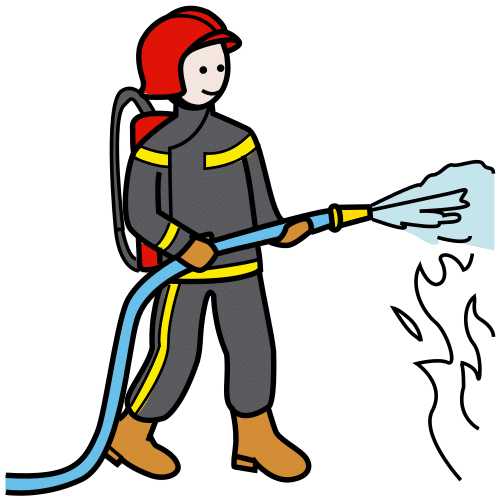 HASIČhasičhasička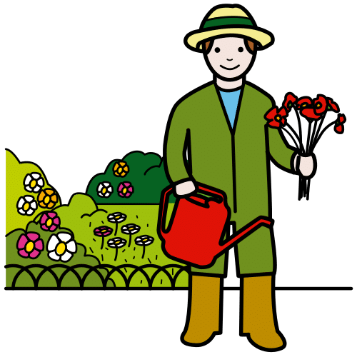 ZAHRADNÍKzahradníkzahradnice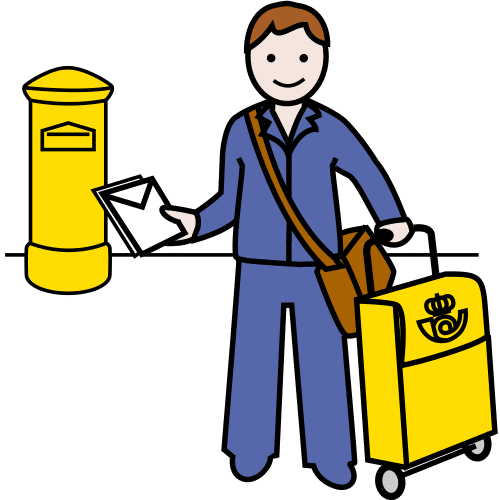 POŠŤÁKpošťákpošťačka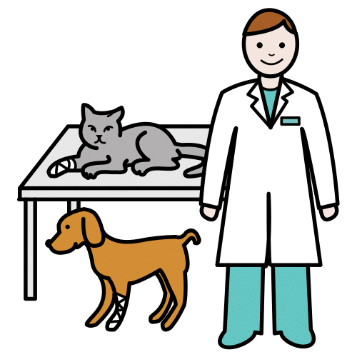 VETERINÁŘveterinářveterinářka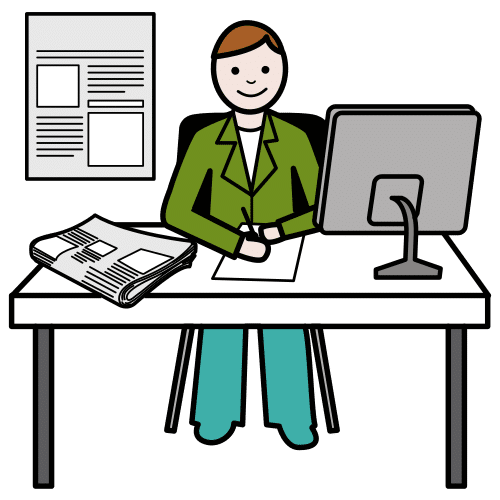 NOVINÁŘnovinářnovinářka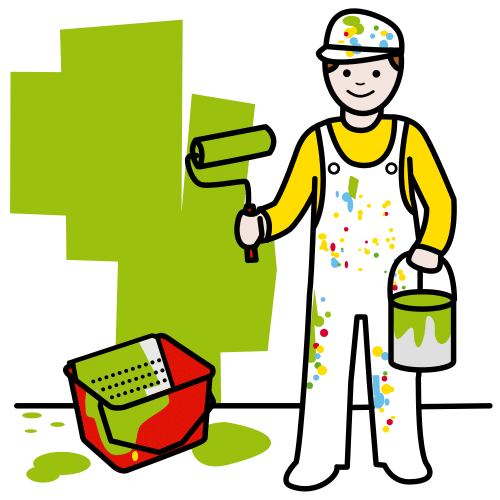 MALÍŘmalířmalířka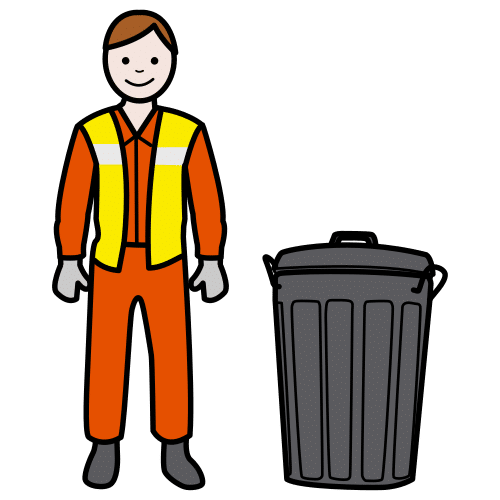 POPELÁŘpopelářpopelářka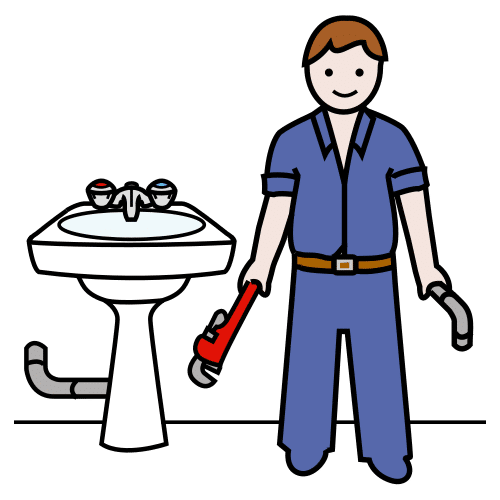 INSTALATÉRinstalatérinstalatérka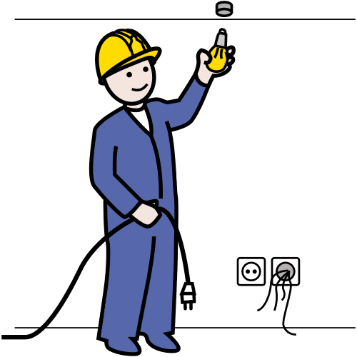 ELEKTRIKÁŘelektrikářelektrikářka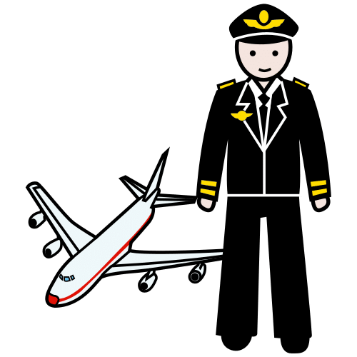 PILOTpilotpilotka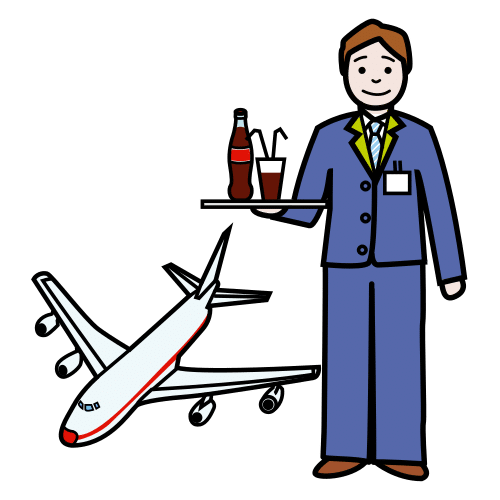 STEVARDstevardstevardka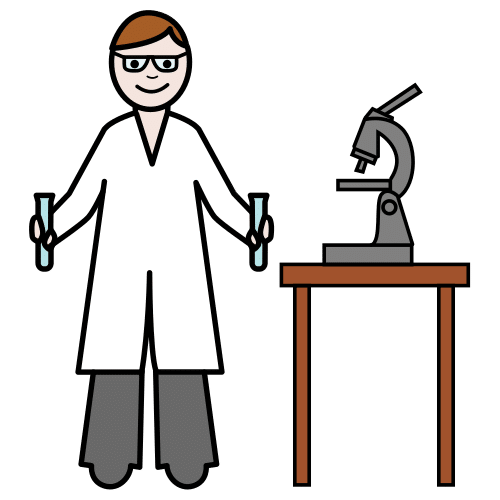 VĚDECvědecvědkyně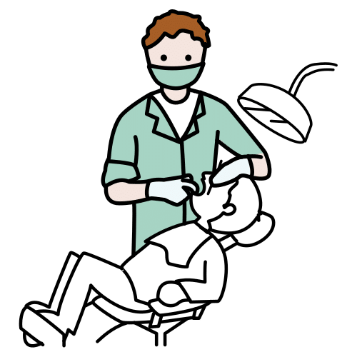 ZUBAŘzubařzubařka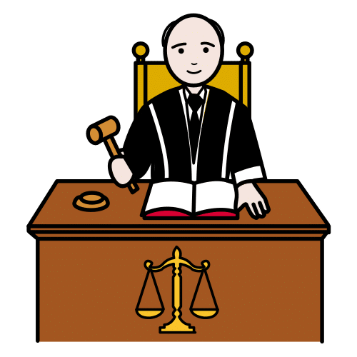 SOUDCEsoudcesoudkyně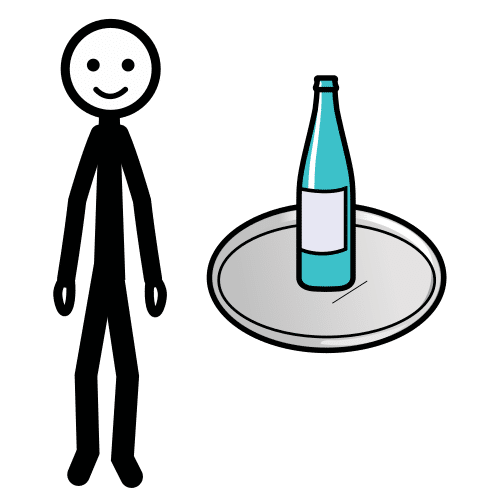 ČÍŠNÍKčíšníkčíšnice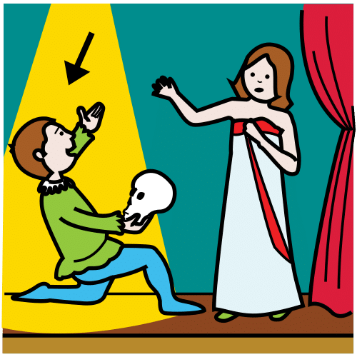 HERECherecherečka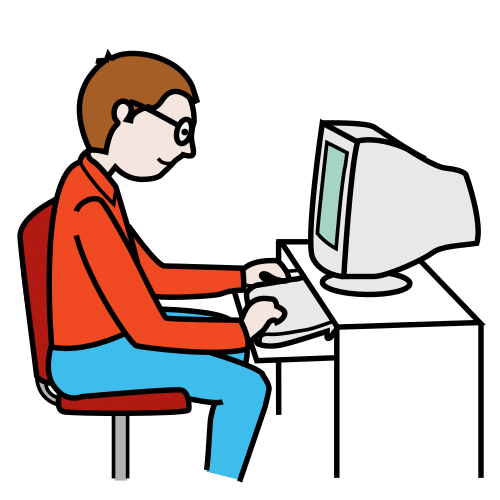 PROGRAMÁTORprogramátorprogramátorka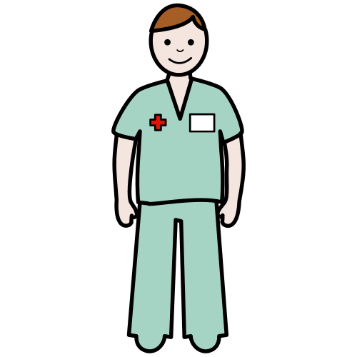 ZDRAVOTNÍBRATRzdravotní bratrzdravotnísestraELEKTRIKÁŘelektrikářelektrikářka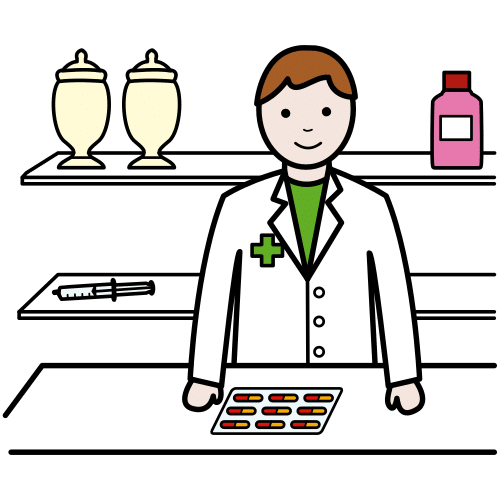 LÉKÁRNÍKlékárníklékárnice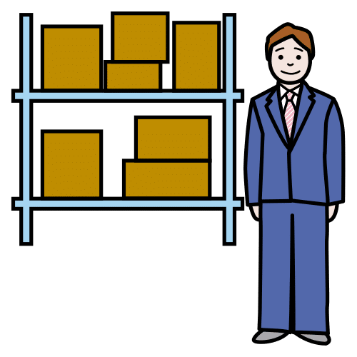 SKLADNÍKskladníkskladnice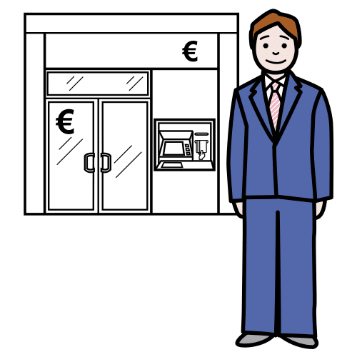 BANKÉŘbankéřbankéřka